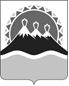 АГЕНТСТВО ЛЕСНОГО ХОЗЯЙСТВА И ОХРАНЫ ЖИВОТНОГО МИРА КАМЧАТСКОГО КРАЯПРИКАЗ  №		-прг. Петропавловск-Камчатский   				«   » декабря 2017 годаО внесении изменений в приказ Агентства лесного хозяйства и охраны животного мира Камчатского края    от 28.11.2016 № 915-пр «О создании постоянно действующей комиссии по рассмотрению вопросов, связанных с признанием безнадежной к взысканию задолженности по платежам за использование лесов в федеральный бюджет» В целях организации работы по рассмотрению вопросов о признании безнадежной к взысканию задолженности по платежам за использование лесов, а также задолженности в области лесных отношений по неустойкам (пеням, штрафам), суммам вреда, причиненного лесам вследствие нарушения лесного законодательства, административным штрафам, подлежащим зачислению в федеральный бюджет и бюджет Камчатского края,ПРИКАЗЫВАЮ:1. Внести приказ Агентства лесного хозяйства и охраны животного мира Камчатского края от 28.11.2016 № 915-пр «О создании постоянно действующей комиссии по рассмотрению вопросов, связанных с признанием безнадежной к взысканию задолженности по платежам за использование лесов в федеральный бюджет» следующие изменения:1) в названии исключить слова «в федеральный бюджет»;2) в пункте 1 исключить слова «в федеральный бюджет»;3) в тексте приложения исключить слова «в федеральный бюджет».2. Контроль за исполнением настоящего приказа оставляю за собой.ВрИО руководителя Агентства	В.Г. ГорловЛист согласования к проекту приказаИсполнитель:Абрамян Наталия Ильинична8(4152)258360Должность согласующего лицаЗамечания к документуПодпись согласующего лицаФамилия согласующего лицаДата согласованияКонсультант  отдела государственного охотничьего надзораЮ.В. ЕгороваНачальник отдела экономикии бухгалтерского учетаЕ.В. Потапова